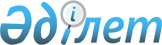 О внесении изменений и дополнений в постановление Правительства Республики Казахстан от 6 апреля 2005 года № 310 "Некоторые вопросы Министерства сельского хозяйства Республики Казахстан"Постановление Правительства Республики Казахстан от 22 сентября 2022 года № 729.
      Примечание ИЗПИ!Вводится в действие с 24.11.2022.
      Правительство Республики Казахстан ПОСТАНОВЛЯЕТ:
      1. Внести в постановление Правительства Республики Казахстан от 6 апреля 2005 года № 310 "Некоторые вопросы Министерства сельского хозяйства Республики Казахстан" следующие изменения и дополнения:
      в Положении о Министерстве сельского хозяйства Республики Казахстан, утвержденном указанным постановлением:
      в пункте 15:
      подпункт 178) изложить в следующей редакции:
      "178) разрабатывает и утверждает правила формирования, ведения и содержания рабочих коллекций патогенных и промышленных микроорганизмов, используемых в области ветеринарии;";
      подпункт 195) изложить в следующей редакции:
      "195) разрабатывает и утверждает карантинные фитосанитарные требования, в том числе с учетом требований законодательства Республики Казахстан в области биологической безопасности;";
      подпункт 212) изложить в следующей редакции:
      "212) разрабатывает совместно с научно-исследовательскими организациями карантинные фитосанитарные меры на основе правил проведения анализа фитосанитарного риска, в том числе с учетом методики управления биологическими рисками в соответствии с законодательством Республики Казахстан в области биологической безопасности, международными нормами и рекомендациями, осуществляет постоянный контроль и надзор за их выполнением физическими и юридическими лицами;";
      дополнить подпунктами 508-1), 508-2), 508-3), 508-4), 508-5), 508-6), 508-7), 508-8), 508-9), 508-10), 508-11), 508-12), 508-13), 508-14), 508-15), 508-16), 508-17), 508-18), 508-19) и 508-20) следующего содержания:
      "508-1) разрабатывает и утверждает правила формирования, ведения и содержания рабочих коллекций патогенных и промышленных микроорганизмов, используемых в области карантина растений;
      508-2) участвует в реализации государственной политики в области биологической безопасности;
      508-3) информирует общественность о ситуациях, влекущих риски биологических угроз, в соответствии с законодательством Республики Казахстан о доступе к информации;
      508-4) предоставляет статистическую информацию и иную учетную и отчетную документацию (информацию) в области биологической безопасности в соответствии с правилами ведения учета, мониторинга и прогнозирования (моделирования) в области биологической безопасности;
      508-5) согласовывает с уполномоченным органом в области биологической безопасности проекты нормативных правовых актов, нормативных технических документов, национальных и (или) межгосударственных стандартов, связанных с вопросами обеспечения биологической безопасности;
      508-6) разрабатывает и утверждает методики управления биологическими рисками;
      508-7) осуществляет ведение реестров субъектов, осуществляющих обращение с патогенными биологическими агентами, потенциально опасных биологических объектов;
      508-8) осуществляет ведение реестров патогенных биологических агентов I и II групп патогенности, специалистов, осуществляющих обращение с патогенными биологическими агентами I и II групп патогенности;
      508-9) осуществляет проведение профилактических мероприятий в области биологической безопасности в соответствии с Законом Республики Казахстан "О биологической безопасности Республики Казахстан" и законодательством Республики Казахстан;
      508-10) осуществляет учет и мониторинг в области биологической безопасности в соответствии с Законом Республики Казахстан "О биологической безопасности Республики Казахстан" и законодательством Республики Казахстан;
      508-11) осуществляет государственный контроль и надзор за соблюдением требований в области биологической безопасности;
      508-12) осуществляет разработку и утверждение типовых программ профессиональной подготовки, переподготовки и повышения квалификации кадров в области биологической безопасности;
      508-13) осуществляет разработку и утверждение типовой системы оплаты труда специалистов и вспомогательного персонала государственных предприятий на праве хозяйственного ведения, осуществляющих обращение (выполняющих вспомогательную функцию при осуществлении обращения) с патогенными биологическими агентами I и II групп патогенности;
      508-14) осуществляет организацию научных исследований в области биологической безопасности в порядке, установленном законодательством Республики Казахстан;
      508-15) осуществляет внешнюю оценку биологических рисков;
      508-16) осуществляет учет и мониторинг коллекционной деятельности;
      508-17) осуществляет разработку и утверждение правил осуществления и допуска к осуществлению референтных (референс-) исследований;
      508-18) осуществляет обеспечение деятельности организаций, уполномоченных на формирование, ведение и содержание национальных коллекций патогенных и промышленных микроорганизмов, за счет бюджетных средств;
      508-19) государственный фитосанитарный контроль и надзор в отношении потенциально опасных биологических объектов, на которых осуществляется обращение с патогенными биологическими агентами, осуществляются с учетом особенностей, предусмотренных законодательством Республики Казахстан в области биологической безопасности;
      508-20) государственный ветеринарно-санитарный контроль и надзор в отношении потенциально опасных биологических объектов, на которых осуществляется обращение с патогенными биологическими агентами, осуществляются с учетом особенностей, предусмотренных законодательством Республики Казахстан в области биологической безопасности;".
      2. Настоящее постановление вводится в действие с 24 ноября 2022 года.
					© 2012. РГП на ПХВ «Институт законодательства и правовой информации Республики Казахстан» Министерства юстиции Республики Казахстан
				
      Премьер-МинистрРеспублики Казахстан 

А. Смаилов
